PĂSTREAZĂ UN MEDIU SĂNĂTOS!!!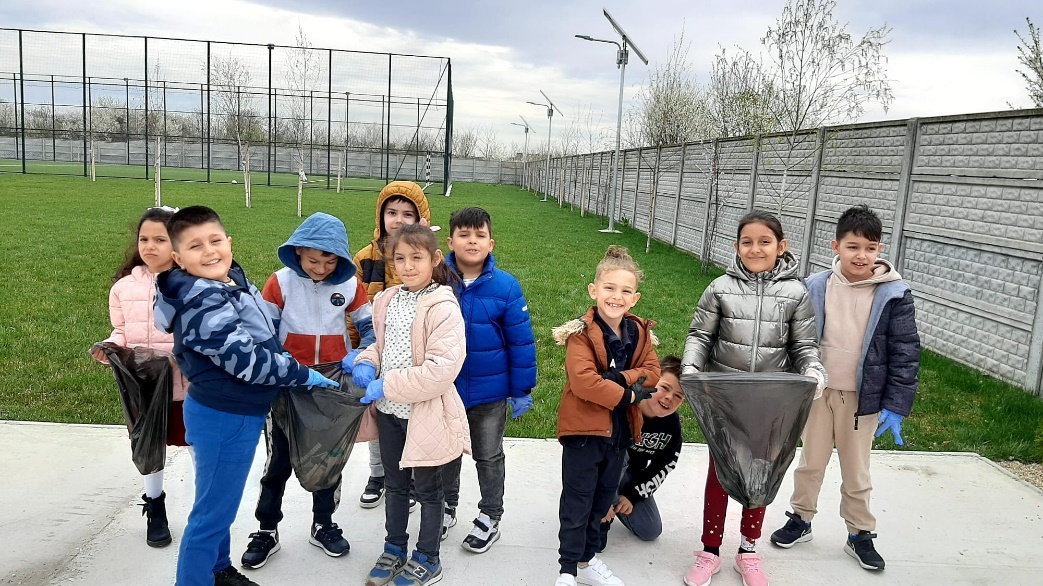 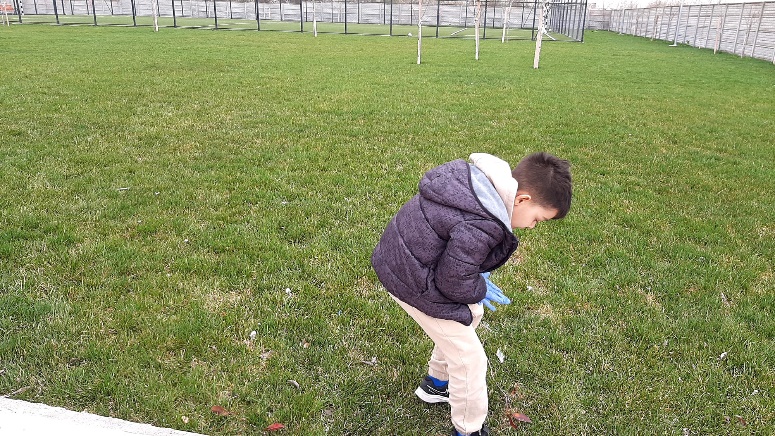 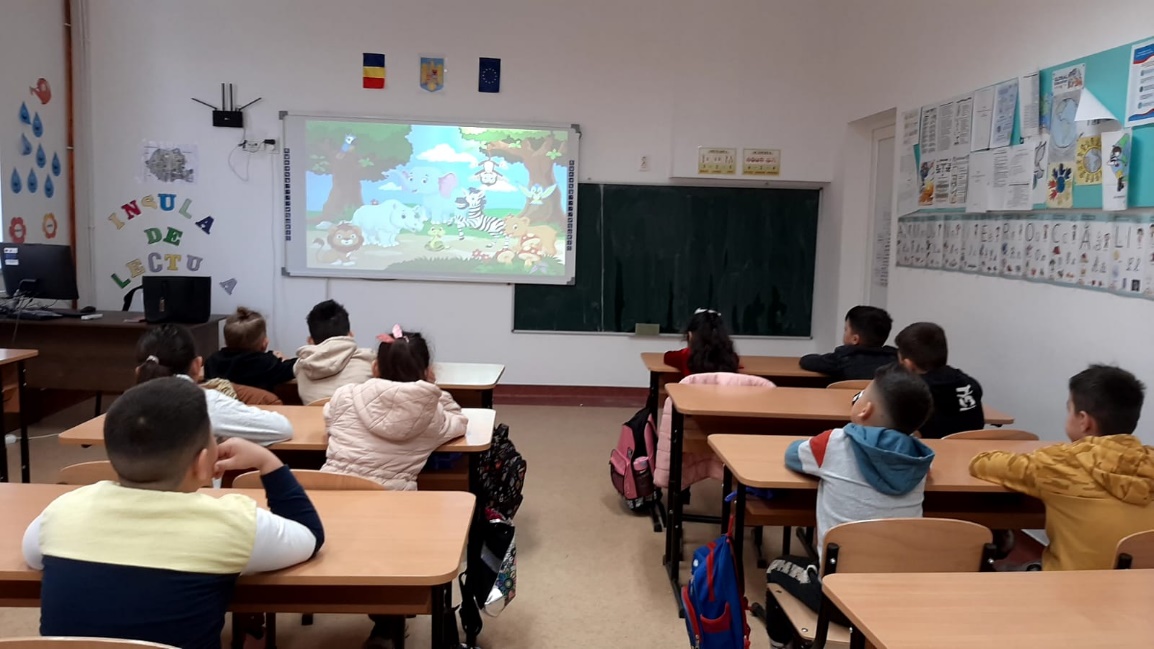 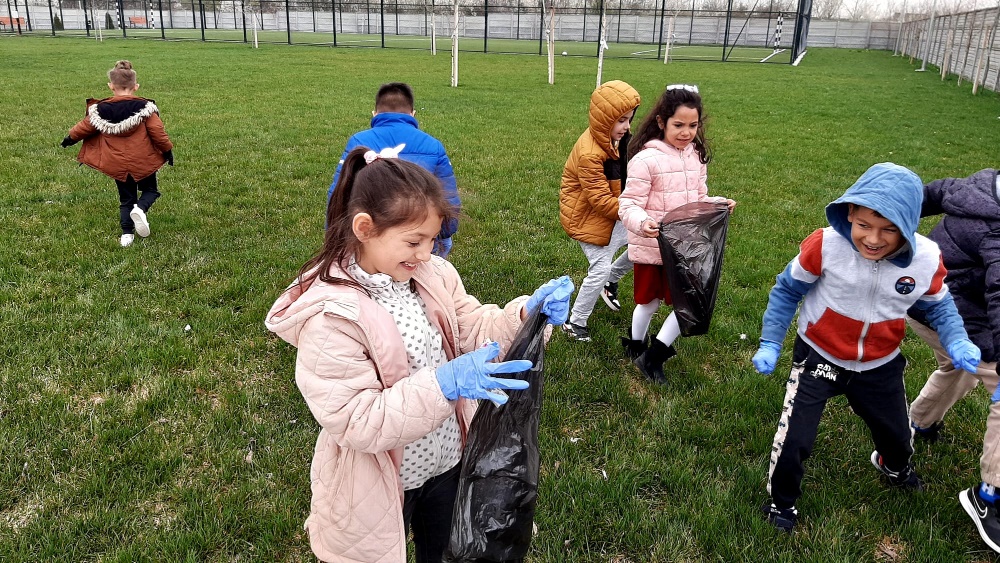 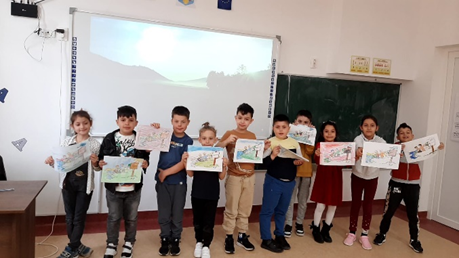 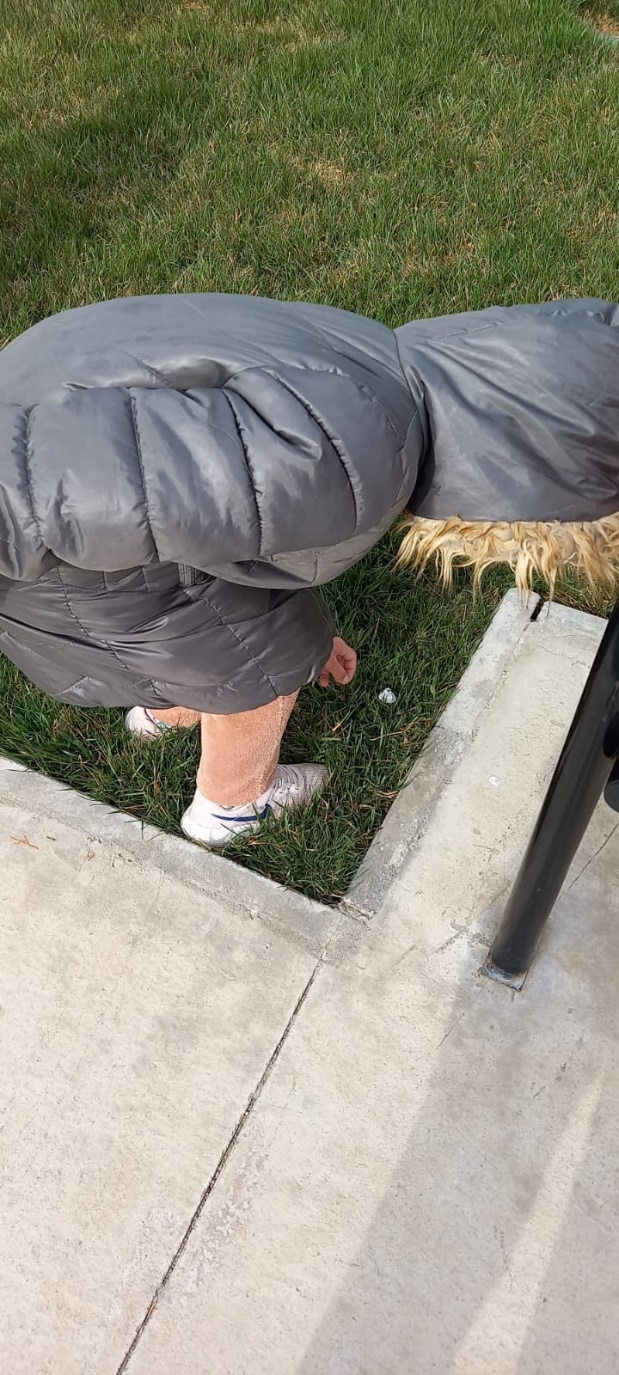 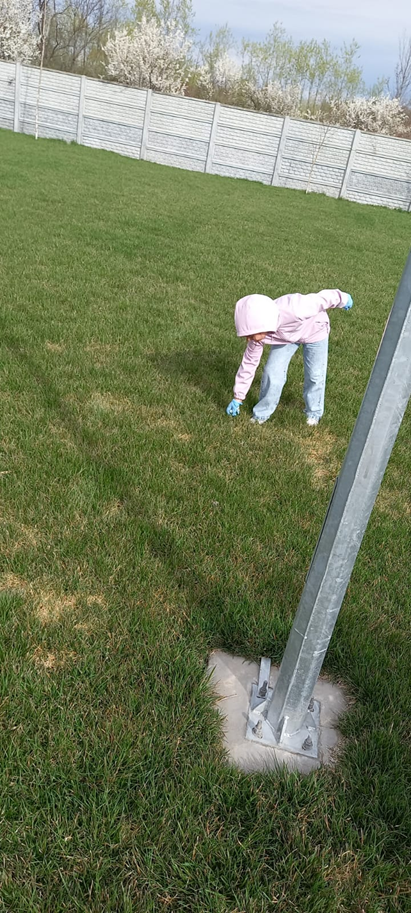 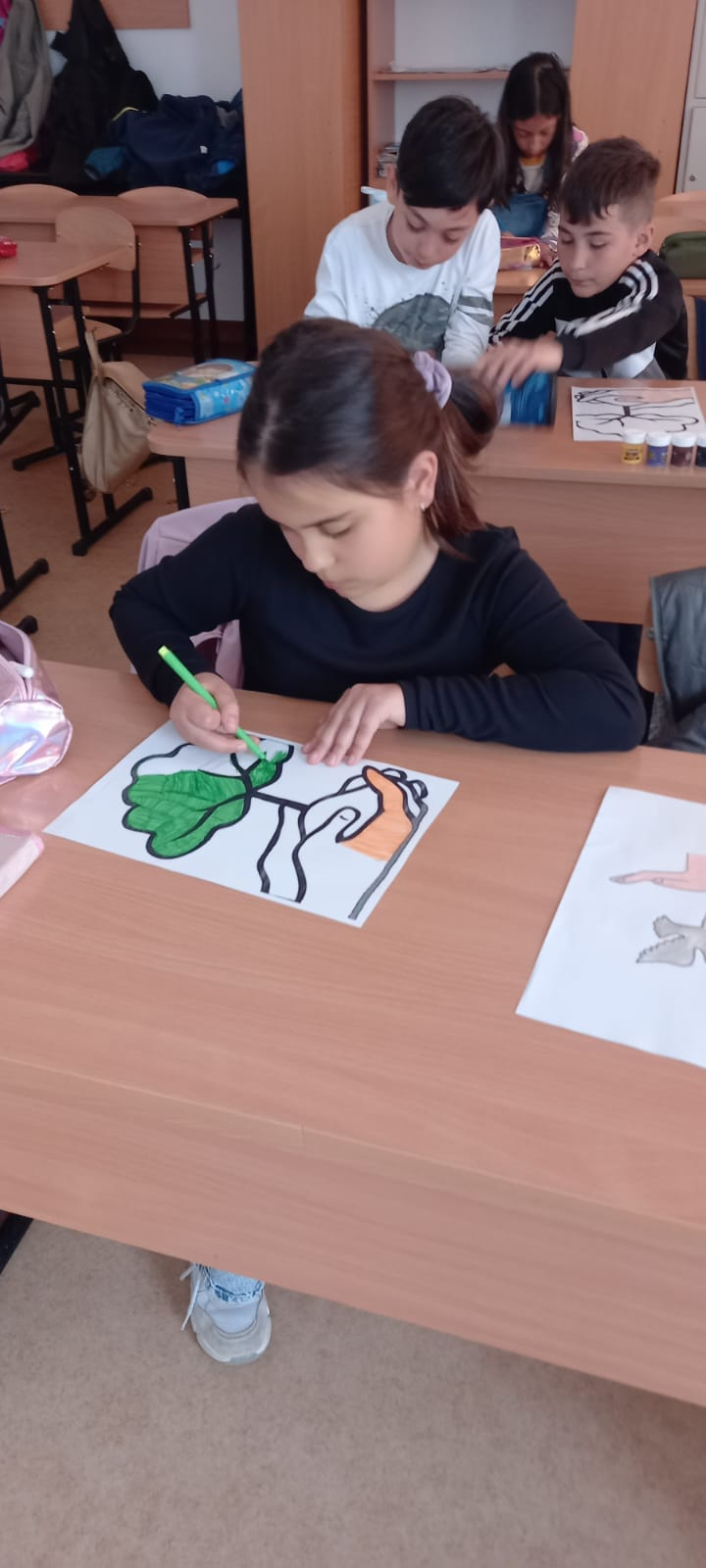 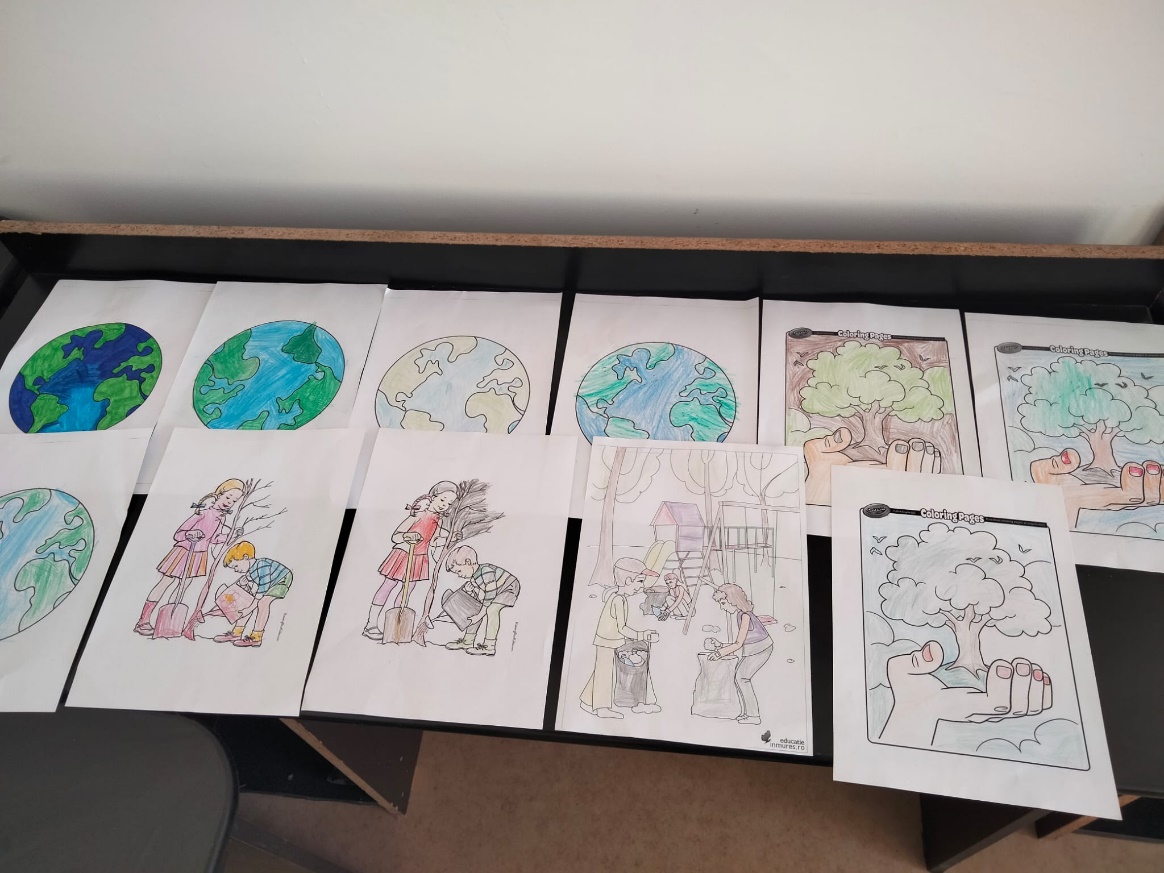 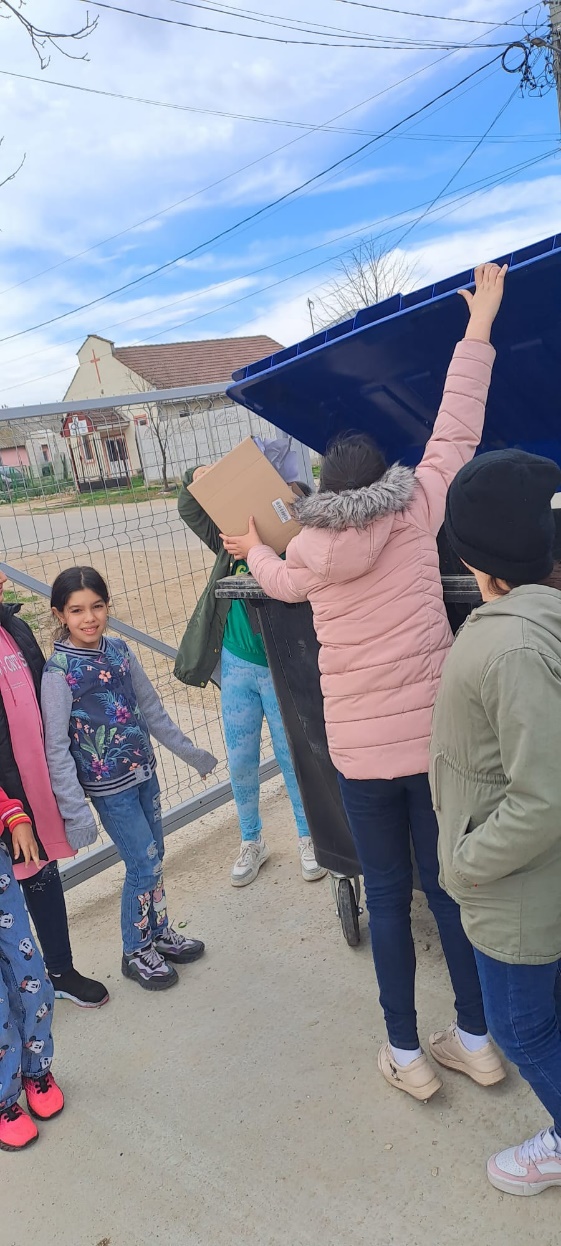 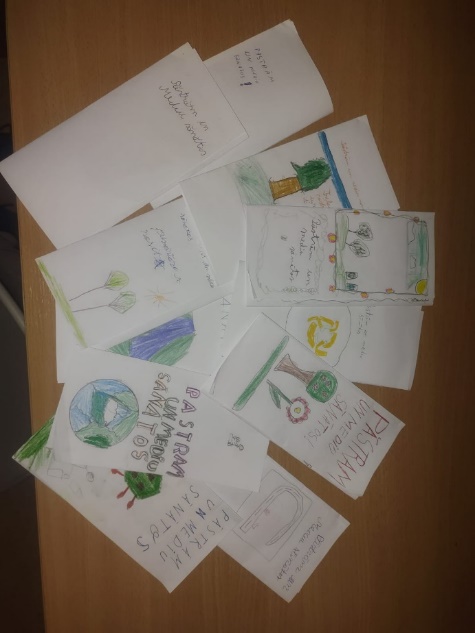 